British Commonwealth Air Train Plan (BCATP)British Instructors would train pilots and other flight personnel from all over the Commonwealth in Between 1940 and 1945,  would train 137 000 aircrew, more than  and all the rest of the Commonwealth combined. Total WarAfter declaring war, the Canadian Government became much more involved in planning and controlling the economyApril 1940, the government establishes the Department of Munitions and Supplies with C.D. Howe as MinisterHowe has a lot of authority, and shows it by telling industries to produce goods they had never made before.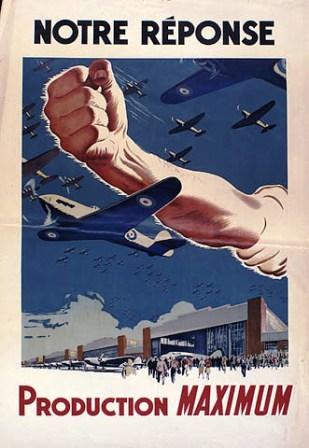 Vancouver built ships, and Montreal built planes and bombers (Lancasters)Car industries in  (places like ) built military vehicles and tanksAt times, the private sector could not produce the necessary goodsIn response, Howe created Crown Corporations which were businesses and corporations owned by the government.Essentially, Total War meant that the government and the people were willing to do whatever it took to defeat the enemy and win the war